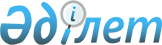 Шет елдермен ынтымақтастық жөнiндегi үкiметаралық комиссиялардың (комитеттер, кеңестер) төрағалары туралы
					
			Күшін жойған
			
			
		
					Қазақстан Республикасы Үкiметiнiң қаулысы 1996 жылғы 7 тамыздағы N 980. Күші жойылды - Қазақстан Республикасы Үкіметінің 2002.05.29. N 594 қаулысымен ~P020594



          Қазақстан Республикасының Үкiметi қаулы етедi:




          1. Үкiметаралық комиссиялардың (кеңестер) Қазақстан жағының:




          Кәрiбжанов Ж.С. - Қазақстан Республикасы Премьер-Министрiнiң
орынбасары;




          Қазақстан Республикасы Министрлер Кабинетi 1995 жылғы 18
қаңтардағы N 62  
 P950062_ 
  қаулысымен бекiтiлген А.С.Есiмовты босата 
отырып, экономикалық ынтымақтастық жөнiндегi қазақстан-испан 
комиссиясының;




          Қазақстан Республикасы Министрлер Кабинетiнiң 1995 жылғы 18
қаңтардағы N 62 қаулысымен бекiтiлген А.С.Есiмовты босата отырып,
сауда-экономикалық, ғылыми-техникалық және мәдени ынтымақтастық
жөнiндегi қазақстан-түрiк комиссиясының;




          Дүйсенов Д.Т. - Қазақстан Республикасы Премьер министрiнiң
орынбасары - Экономикалық ынтымақтастық жөнiндегi қазақстан-герман 
кеңесiнiң; 
<*>



          Ақымбеков С.Ш. - Қазақстан Республикасының Ауыл шаруашылығы
министрi - Қазақстан Республикасы Министрлер Кабинетiнiң 1995 жылғы
18 қаңтардағы N 62 қаулысымен бекiтiлген А.С.Есiмовты босата отырып,
сауда-экономикалық, ғылыми-техникалық және мәдени ынтымақтастық
жөнiндегi қазақстан-австралия комиссиясының;




          Девятко В.Н. - Қазақстан Республикасының денсаулық сақтау
министрi - Қазақстан Республикасы Министрлер Кабинетiнiң 1995 жылғы
18 қаңтардағы N 62 қаулысымен бекiтiлген В.Л.Меттенi босата отырып,
сауда-экономикалық, ғылыми-техникалық және өндiрiстiк
ынтымақтастық жөнiндегi қазақстан-индия комиссиясының;




          Коржова Н.А. - Қазақстан Республикасының Еңбек және халықты
әлеуметтiк қорғау министрi - Сауда-экономикалық, ғылыми-техникалық 
және мәдени ынтымақтастық жөнiндегi қазақстан-монғол комиссиясының;
<*>



          Лавриненко Ю.И. - Қазақстан Республикасының Көлiк және
коммуникациялар министрi - Қазақстан Республикасы Министрлер
Кабинетiнiң 1995 жылғы 18 қаңтардағы N 62 қаулысымен бекiтiлген
А.С.Есiмовты босата отырып, сауда-экономикалық ынтымақтастық
жөнiндегi қазақстан-венгер комиссиясының;




          Мамашев Т.А. - Қазақстан Республикасының Мәдениет министрi -
Қазақстан Республикасы Министрлер Кабинетiнiң 1993 жылғы 9
қыркүйектегi N 849  
 P930849_ 
  қаулысымен бекiтiлген Б.С.Әйтiмованы 
босата отырып, экономикалық, сауда, ғылыми-техникалық және мәдени
ынтымақтастық жөнiндегi қазақстан-египет комиссиясының;




          Қажыбаев А.Қ. - Қазақстан Республикасының Өнеркәсiп және сауда
министрiнiң орынбасары - Сауда-экономикалық байланыстар және
ғылыми-техникалық ынтымақтастық жөнiндегi қазақстан-румыния
комиссиясының төрағалары болып бекiтiлсiн;
<*>



          Оспанов Х.А. - Қазақстан Республикасының Өнеркәсiп және сауда 
министрi - Қазақстан Республикасы Министрлер Кабинетiнiң 1995 жылғы
18 қаңтардағы N 62 қаулысымен бекiтiлген В.В.Соболевтi босата отырып,
экономикалық ынтымақтастық жөнiндегi қазақстан-британ 
комиссиясының.
<*>
 




          Ескерту. 1-тармақ жаңа абзацпен толықтырылды - ҚРҮ-нiң 1996.




                            11.01. N 1332 қаулысымен.  
 P961332_ 
 




          ЕСКЕРТУ. 1-тармаққа өзгерiстер енгiзiлдi - ҚРҮ-нiң 1997.01.27.




                            N 114 қаулысымен.  
 P970114_ 
   




          2. Үкiметаралық комиссиялардың қазақстан жағы құрылсын және:




          Досмұхамбетов Т.М. - Қазақстан Республикасы Жастар iсi, туризм
және спорт министрi - сауда-экономикалық және мәдени ынтымақтастық
жөнiндегi қазақстан-ливия комиссиясының;




          Құлыбаев А.А. - Қазақстан Республикасының Құрылыс, тұрғын үй
және аумақтарда құрылыс салу министрi - сауда-экономикалық және
мәдени ынтымақтастық жөнiндегi қазақстан-сауд аравиясы комиссиясының;




          Мамашев Т.А. - Қазақстан Республикасының Мәдениет министрi -
сауда-экономикалық ынтымақтастық жөнiндегi қазақстан-солтүстiк корея
комиссиясының;




          Храпунов В.В. - Қазақстан Республикасының Энергетика және көмiр
өнеркәсiбi министрi - сауда-экономикалық ынтымақтастық жөнiндегi
қазақстан-итальян комиссиясының;




          Жұмабаев А.Ж. - Қазақстан Республикасының Өнеркәсiп және сауда
министрiнiң орынбасары - сауда-экономикалық және ғылыми-техникалық
ынтымақтастық жөнiндегi қазақстан-болгар комиссиясының төрағалары
болып бекiтiлсiн;




          Балғымбаев Н.Ө. - Қазақстан Республикасының Мұнай және газ 
өнеркәсiбi министрi - экономикалық ынтымақтастық жөнiндегi 
қазақстан-әзiрбайжан комиссиясының;
<*>



          Лавриненко Ю.И. - Қазақстан Республикасының Көлiк және 
коммуникациялар министрi - экономикалық ынтымақтастық жөнiндегi
қазақстан-грузин комиссиясының;
<*>



          Жұрынов М.Ж. - Қазақстан Республикасының Бiлiм министрi -




экономикалық ынтымақтастық жөнiндегi қазақстан-палестина 
комиссиясының.
<*>

     Ескерту. 2-тармақ жаңа абзацтармен толықтырылды - ҚРҮ-нiң
              1996.11.01. N 1332 қаулысымен.  
 P961332_ 
 
     3. "Ғылыми-техникалық және сауда-экономикалық ынтымақтастық
жөнiндегi Қазақстан Республикасы мен Румыния өкiлдерi құрамына аралас
комиссияның тең төрағасын тағайындау туралы" Қазақстан Республикасы
Үкiметiнiң 1995 жылғы 9 қарашадағы N 1502 қаулысының күшi жойылған
деп танылсын.
     Қазақстан Республикасының
        Премьер-Министрi
      
      


					© 2012. Қазақстан Республикасы Әділет министрлігінің «Қазақстан Республикасының Заңнама және құқықтық ақпарат институты» ШЖҚ РМК
				